Objednané učebnice pro 2. ročník ZŠNa první společné schůzce 4. 9. 2018  v 16.00 hod. budu vybírat  příspěvek 1000 korun za objednané pracovní sešity a výkresy. Zatím neznám celkovou cenu objednaných pomůcek, vše bude vyúčtováno na třídní schůzce. Zůstatek bude vložen do fondu.Český jazyk a literatura: Pracovní učebnice a pracovní sešit TAK TIK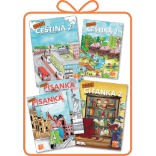                       Čítanka pro 2. ročník - pracovní sešit                       Písanky 1. a 2. díl     https://www.etaktik.cz/balicek-hrava-cestina-2+ Procvičování pravopisu pro 2. ročník            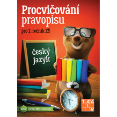 https://www.etaktik.cz/procvicovani-pravopisu-pro-2-rocnik/Matematika: Matematka pro 2.  ročník  ( 1. - 3. díl)    FRAUS    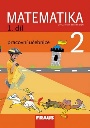 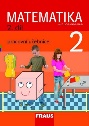 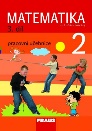 Prvouka:Hravá prvouka pro 2. ročník                           https://www.etaktik.cz/hrava-prvouka-2-pracovni-sesit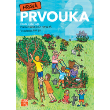 Anglický jazyk:                                                                cena: v jednáníHappy house  2       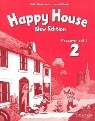 Sešity: Notýsek pro 2. ročníkSešit 413+, Sešit 413512 s pomocnými linkamiSešit 523Sešit 513Sešit 5110Výkresy tvrdé i měkké    A4,A3Co můžete připravit přes prázdniny:obaly na sešity a knihy - dokoupíte během září dle potřebypravítko, pravoúhlý trojúhelník s ryskou, malé pravítko do pouzdraperotužka č. 1, 2 a 3ořezávátkogumapastelkylepidlo tuhé - do pouzdra, krabičkyPomůcky do výtvarné výchovy:KufříkNůžky a paletu jsme si nechali ve školetenký a střední černý fix (Centropen)igelitový ubrus na lavicivodové barvy kelímek na vodulepidlo tuhé v tyčince + lepidlo Herkules ( malé)štětcehadřík, houbičkašpejlepastelky, progressapracovní oblek (stará košile s dlouhým rukávem)zmizíkNení nutno kupovat nové výtvarné potřeby, pokud zůstaly z předešlého roku.Hygienické potřeby:krabičku papírových kapesníků ,vlhčené ubrouskyručníkpřezůvky se světlou podešví svačinové prostírání a kelímek - necháme si ve školePomůcky do tělesné výchovy:Cvičení úbor si však děti přinesou až v listopadu po ukončení plaveckého kurzu.Plavecký kurz začíná již v prvním týdnu školního roku  2018/2019, ve čtvrtek 6. 9.2018Plavání - plavky, čepice podepsaná křestním jménem, plavecké brýle, ručník, igelitová taška na mokré plavky a ručník, hřeben, mýdlo, děvčata gumička do vlasůCvičební úbor - tepláky, tričko, mikina, ponožky, tenisky – na ven, cvičky – dovnitř (v plátěném pytlíku, vše řádně označené)Krásné prázdniny 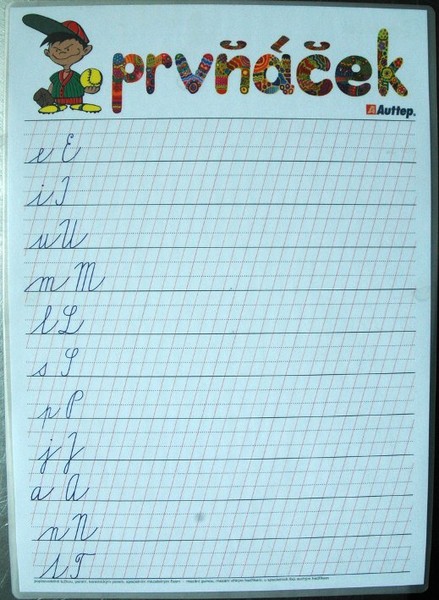 